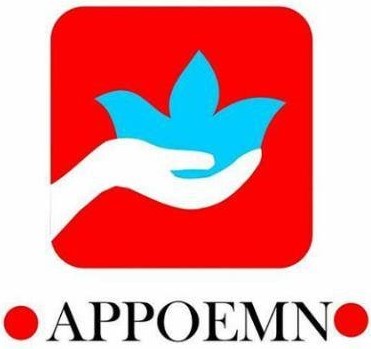                          MENTORING PROGRAM                                               Mentors Application Form6 months APPOEMN mentoring program on 15th May, 2019 – 31st October, 2019Date of Application ____\_____\_______CONTACT INFORMATIONName: _________________________________________________________________Address: _______________________________________________________________Company: ______________________________________________________________Phone: _________________ Mobile: __________________Home: ________________Email: _____________________________ Website: ____________________________Gender: Male (   ) Female (   )            State of Origin: _____________________________EDUCATIONAL BACKGROUNDUniversity / Institute: _____________________________________________________ College: ________________________________________________________________Additional Qualifications with dates: _________________________________________EMPLOYMENT INFORMATIONCompany/ Organization/ Faculty: ___________________________________________Years of experience in current occupation: ____________________________________Do you prior experience in mentoring? (Yes / No)Do you have a good knowledge about it? (Yes / No)Location: _______________________________   Position: ___________________________________Signature: ____________________